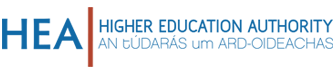 Teacher Supply Action PlanProposal forUpskilling Programme in (Mathematics, Physics, Spanish – DELETE AS RELEVANT)Notes for completing templatePlease do not leave any sections blank; insert N/A as appropriate.Submission formatInstitutions are requested to complete this template in light of the call documentation. Proposals must be submitted in electronic format using this template to teachereducation@hea.ie before 5pm on 2 March 2020. Late applications will not be accepted. Please indicate the subject of the upskilling proposal and the institution name in the subject line of the email. A hard copy is not required. Institutions are requested to submit separate proposals for each subject, as relevant.Proposals should not exceed 5,000 words. Eligibility requirementsApplications will be accepted from institutions that have primary or post-primary ITE programmes accredited by the Teaching Council. Proposals must be signed by the president of the institution or presidents, as relevant. A lead institution must be identified for the purposes of financial management and reporting. ALL TEXT AND NOTES HIGHLIGHTED IN GREY SHOULD BE DELETED BEFORE THE SUBMISSION OF PROPOSALSProposals must be signed by the president of the institution or presidents, as appropriate. Signed: President, enter HEI name here Date: Introduction (Please provide a summary of proposed upskilling programme – max 300 words)Programme StructureProvisionPlease tick, as appropriate:English medium only        Irish medium only             English and Irish medium (Please outline plans to facilitate participation by those in employment, and plans for face-to-face delivery and location(s), as relevant – max 300 words)Course description(Please provide a concise overview of modules, demonstrating how the proposed modules meet the Curricular Subject Requirements of the Teaching Council – max 1,200 words)Teaching, learning, and assessment methodologies(Please include intended learning outcomes, and how timings/methods of assessment facilitate those in employment. Reference should be made to relevant policy/strategy/research – max 800 words)Scale of demand and eligibility(Please indicate target audience and estimated scale of demand for programme; additional eligibility requirement(s), including pre-existing subject knowledge, as appropriate; plans for promotion and awareness raising – max 300 words)Partnership/supportCollaboration(s) proposed (Please outline proposed collaboration(s) and how this enhances offering to student – max 500 words)Specialist knowledge(Please indicate the expertise of those developing and delivering the programme, to include subject knowledge and related research, and experience of primary or post-primary ITE provision, as relevant – max 800 words)Supports for students(Please outline additional resources that will be provided to support programme participants – max 300 words)(c) FundingDetailed costs(Please identify in detail the costs associated with the delivery of programme, as reflected in the student fees sought)Value for money and impact of programmeAdditional information/final comments(Please include any additional information considered relevant – max 300 words)INSERT NAME(S) OF INSTITUTION(S)ParticularsParticularsSubject Area of proposed programmeProgramme TitlePlease indicate whether additional proposal(s) are being made in other subject areas:Please indicate whether additional proposal(s) are being made in other subject areas:Additional proposal (Y/N)Subject area(s) Subject area(s) Please provide a contact person for queries related to proposal: Please provide a contact person for queries related to proposal: NameJob titleOfficeEmailPhone numberSubmitted by (if different from above)Submitted by (if different from above)NameJob TitleSigned DateDetails of collaborating institutions (where relevant)Details of collaborating institutions (where relevant)Institution Name(s)Lead Institution (for financial management & reporting)Lead contact nameJob title of lead contactLead contact emailLead contact phone numberProgramme DurationECTSNFQ LevelMode of provisionMethods of deliveryCapacity for annual intakeMinimum number of participantsProposed start date: Cycle 1Proposed start date: Cycle 2Total programme fee per participantAnnual programme fee per participant